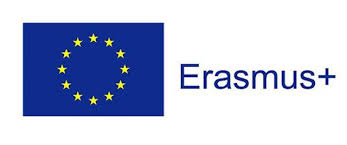 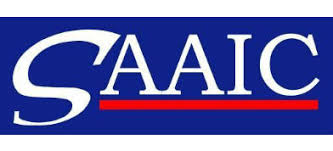 Projekt  „Študent dopravy v praxi“v rámci projektu Erasmus+, Kľúčová akcia 1: Vzdelávacia mobilita jednotlivcovDENNÍK ZAHRANIČNEJ STÁŽEČeská republika – Olomouc05. 06. 2022 – 18. 06. 2022Meno a priezvisko účastníka:      CHRISTIÁN ČERVEŇ                                                                   Študijný odbor:                      3767 M DOPRAVNÁ AKADÉMIA  Stredná odborná škola dopravná, Rosinská  cesta 2, 010 08  Žilina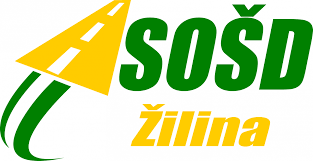 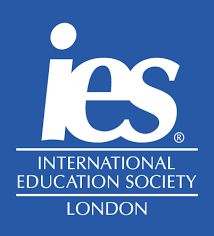 Identifikačné údaje o hostiteľskej organizácii 1. deň                                  05.06.2022  Zrealizované činnosti a aktivity v rámci odbornej praxe:Deň pracovného pokojaVoľnočasové aktivity:Na hotel sme prišli približne o 15.00, kde sme sa ubytovali.Naším prioritným cieľom bolo spojazdniť PS4. Boli s tým problémy, ale nakoniec sa to podarilo.Približne po 17:00 sme išli vybaviť lístky na MHD na stanicu. Trvalo to celkom dlhšie, než som čakal, ale aj tak sme nemali čo robiť, takže bolo to v pohode.Keď sme prišli zo stanice, zastavili sme sa na čapovanú kofolu, čo bolo veľmi príjemné osvieženie po dusnom a slnečnom dni.O 19:00 nás čakala výborná večera a po večeri sme spolu hrali NHL alebo horrorovky.Celkové zhrnutie dňa ( klady, zápory, dojmy.....)Klady: Je tu krásne, historické mesto, bývame približne 20 minút pešo        od centra, takže fajn.Zápory: Je tu poriadne teplo, žalúzie, ktoré by mali TĹMIŤ zvuk z vonka, akože vôbec netĺmia zvuk z vonka.Dojmy: Mám zatiaľ z toho dobrý pocit, myslím, že tieto dva týždne budú úplne v pohode.....................................................................        					          Podpis sprevádzajúcej osoby                                                                   2. deň                                     06.06.2022Zrealizované činnosti a aktivity v rámci odbornej praxe:Dnes prvý deň praxe. Na raňajky sme išli približne o 7:00 a o 7:35 nám išla MHD.Keď sme prišli na adresu, trochu sme boli stratení, lebo na papieri nebola napísaná celá adresa, takže sme troška blúdil, ale nakoniec sme to našli.Náš mentor nás učil ako sa hľadajú dopravcovia, ako sa pridávajú inzeráty na dopravu a potom nás učil, ako sa počítajú ložné metre a cena                       za prepravu. Pustili nás trošku skôr, aby sme sa išli niekam najesť.Voľnočasové aktivity: Po praxi sme sa boli najesť, a potom sme išli na hotel, kde sme počkali                      na ostatných. Potom sme šli do obchodu si kúpiť vodu, lebo bol zas veľmi teplý deň.O 17:00 sme sa boli na námestí odfotiť sa pri Najsvätejšej trojici, Arion fontáne a pri Olomouckom OrlojiPo večeri sme sa stretli partia na izbe a rozprávali sme sa do noci.Celkové zhrnutie dňa ( klady, zápory, dojmy....) Klady: Myslel som, že tento deň bude úplne zlý, ale bolo to parádne.Zápory: Chodí tu veľmi málo MHD, hlavne tu chodia tramvaje, v ktorých sa vôbec neviem orientovať.Dojmy: Parádny de, dúfam, že takýchto bude viac. ....................................................................        					          Podpis sprevádzajúcej osoby      Deň 3                                                  07.06.2022Zrealizovatelné činnosti a aktivity v rámci odbornej praxe:Na praxi sa nič moc nedialo.Ukázali nám, ako sa najlepšie zjednáva cena.Mali sme chvíľku voľna, tak sme si robili veci ohľadom Erasmu.Voľnočasové aktivity:Po skončení praxe sme sa zastavili ešte v elektre, lebo sme potrebovali kúpiť slúchadlá.Jeden pán sa ma pýtal, či nemám 5 korún. Bol celkom úprimný, lebo povedal, že mi nebude klamať a že ich chce na víno.Boli sme sa najesť v reštaurácií blízko hlavného nádražia.Po večeri sme len oddychovali a hrali hry.Celkové zhrnutie dňa ( klady, zápory, dojmy....)Klady:  V noci bolo relatívne chladno, takže nebolo až tak teplo.Zápory: Večera nebola nič moc.Dojmy: Parádny deň, nemám čo vytknúť.....................................................................        					          Podpis sprevádzajúcej osoby                                                                        Deň 4                                        08.06.2022 Zrealizovatelné činnosti a aktivity v rámci odbornej praxe:Dnes sme boli v zákazníckom centre DHL.Sledoval som, ako sa vybavujú objednávky a riešenie problémov v rámci objednávok Skončili sme trošku skôr, tak sme sa išli najesť s ostatnými.Voľnočasové aktivity:Asi okolo pol 5 sme išli do Rozária.Bol to celkom veľký areál s množstvom rôznych kvetín a rastlín.3 zaujímavé názvy ruží: Betty Boop, Celebration Time, DelighfulPočet krajín, z ktorých pochádzajú rúže: 18 krajín.Pozorovali sme aj kačice v jazereVečer sme ešte kukali film, ale nik ho nedokukal, lebo bolo celkom neskoro a všetkým sa chcelo spať.Celkové zhrnutie dňa (klady, zápory, dojmy....)Klady: V Rozáriu bolo celkom fajn a bolo tam pomerne dosť zaujímavých vecí.Zápory: asi žiadneDojmy: Zaujímavý program, príjemný deň....................................................................        					          Podpis sprevádzajúcej osoby                                                                    Deň 5                                            09.06.2022Zrealizované činnosti a aktivity v rámci odbornej praxe:Dnes sme boli iba v kancelárii.Vysvetľovali nám dohodu AETR ( Európska dohoda o práci posádky vozidiel v medzinárodnej cestnej doprave).Počítali sme aj na to príklad, že ako dlho bude trvať šoférovi odviezť tovar z Olomouca do Madridu.Potom ku koncu sa mi podarilo zlomiť operadlo na stoličke, našťastie sa to nakoniec podarilo opraviť.Voľnočasové aktivity: Po praxi, ako vždy, sme sa boli najesť do tej istej reštaurácie.O 14:30 sme išli na MHD, ktorá nás doviezla k Olomouckej Zoo.Bolo tam veľa zvierat, ktoré len tak často človek neuvidí.Pri čakaní na ostatných prišiel k nám dáky týpek a rozprávali sme sa s ním skoro hodinu. Potom sme išli na MHD a keď sme prišli na hotel, len sme oddychovali.Celkové zhrnutie dňa (klady, zápory, dojmy....)Klady: Zaujímavý program.Zápory: Niektoré zvieratá v Zoo neboli, kvôli výstavbe.....................................................................        					          Podpis sprevádzajúcej osoby                                                              Deň 6                                          10.06.2022Zrealizované činnosti a aktivity v rámci odbornej praxe:Dnes to bola celkom nuda.Bolo to stále to isté. Zapisovať rovnaké údaje do 3 rovnakých programov.Pustili nás trocha skôr.Voľnočasové aktivity: Dnes sme mali na programe 5D kino a bowling.Najskôr sme šli na 5D kino, ktoré bolo dobrovoľné a potom sme šli                     na bowling kde sme boli rozdelení na dva tými a to na 2. AP a 2.BPPo bowlingu sme sa boli ešte najesť.Okolo 20.30 sme sa boli ešte prejsť a potom sme ešte hrali hry.Celkové zhrnutie dňa (klady, zápory, dojmy....)Klady: Parádny program.Zápory: Dosť nuda na praxiDojmy: Na praxi som mal pocit, že ten deň je nekonečný, ale potom to ubehlo dosť rýchlo.....................................................................        					          Podpis sprevádzajúcej osoby                                                           Deň 7                                                    11.06.2022Zrealizovateľné činnosti a ativity v rámci odbornej praxe:Sobota, dnes nepracujeme. Voľnočasové aktivity:Dnes po raňajkách sme sa mali stretnúť na hlavnej stanici, lebo sme išli vlakom do Teplice nad Bečvou.Išli sme sa tam pozrieť na najväčšiu priepasť na svete a do Zbrašovskej Aragonitovej jaskyne.Priepasť na pohľad nevyzerala, že by mala byť najväčšia na svete, ale to preto, lebo jej väčšina je zaplavená vodou.Jej hĺbka je približne 473 m, ale pravdepodobne môže merať aj niekoľko kilometrov.Potom sme sa presunuli do jaskyne, kde bolo príjemne. Sprievodcovi očividne dnes nešla karta, ale bolo tam fajn.Okolo 14:50 nám išiel vlak a o 16.00 sme boli v Olomouci.Boli sme sa najesť a potom sme oddychovali na izbe.Celkové zhrnutie dňa ( klady, zápory, dojmy)Klady: Vyšlo počasie, super program Zápory: asi žiadneDojmy: Super deň a nálada.....................................................................        					          Podpis sprevádzajúcej osoby                                                                   Deň 8                                             12.06.2022Zrealizovateľné činnosti a aktivity v rámci odbornej praxe:Nedeľa, čiže opäť nepracujeme.Voľnočasové aktivity:Dnes o 11:11 nám išiel autobus do Šternberku. V Šternberku sme sa boli najskôr pozrieť na Kostol Zvestovania Panny Márie.Tento kostol bol ako vykúpenie lebo vo vnútri bolo príjemne chladno a dalo sa tam schovať a schladiť od teplého a dusného dňa.Potom sme sa vydali ku hradu Šternberk. Pre mňa sú hrady celkom zaujímavé miesta, ale tento ma moc nezaujal. Po skončení prehliadky sme išli na vlakovú stanicu, z ktorej sme išli                do Olomouca.Počkali sme do večere, a potom sme chceli kukať film, ale nešlo to spustiť, tak sme sa len rozprávali a hrali hry.Celkové zhrnutie dňa ( klady, zápory, dojmy....)Klady: Aj keď bolo teplo, musím povedať, že vyšlo počasie, lebo keby pršalo, tak by to bolo nič moc.Zápory: Hrad ma trochu sklamal, ale nevadí.Dojmy: Fajný deň, taký príjemný výlet na nedeľu.....................................................................        					          Podpis sprevádzajúcej osoby                                                   Deň 9                                             13.06.2022Zrealizovateľné činnosti a aktivity rámci odbornej praxe:Dnes nový týždeň, takže sme na novom mieste na praxi.Podľa inštrukcií sme tam mali byť o 8:30, ale kvôli tomu, že tam nechodia často MHD, tak sme tam boli už od 7:40, tak sme čakali pred budovou, aby sme nechodili až tak skoro.Keď sme sa dostali dnu, zoznámili sme sa s novým mentorom a poukazoval nám terminál, kde sa čo nachádza, ukazoval nám nákladu ťahačov atď.Potom sme mali chvíľku pauzu, urobil nám kávu a rozprávali sme sa.Potom nám dal objednávky, ktoré sme museli porozdeľovať                           do okresov a potom následne vymyslieť tú najlepšiu trasu, ako by išiel kuriér.Voľnočaové aktivity:Po skončení praxe nás ešte mentor zaviezol pred hotel a dal nám inštrukcie na ďalší deň.Prišli sme na hotel a čakali sme kým prídu ostatní, aby sme sa šli spoločne najesť.Dnes na pláne nebol žiaden program, tak sme chceli ešte zbehnúť                            do zmenárne, ale začalo pršať.Tak sme len boli na izbe a ako vždy hrali hry.Celkové zhrnutie dňa ( klady, zápory, dojmy.... )Klady: Konečne normálna robota na praxi, lebo práca v kancelárii nebola               pre mňa.Zápory: Na miesto, kde máme tento týždeň prax, nechodí často MHD.Dojmy: Parádny deň, neviem sa dočkať na zajtra.....................................................................        					          Podpis sprevádzajúcej osoby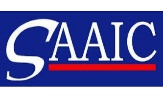                                                         Deň 10                                          14.06.2022Zrealitovateľné činnosti a aktivity rámci odbornej praxe:Dnes sme vstávali trošku skôr, lebo dnes sme mali na pláne ísť                           s kuriérom rozvážať balíky. Pohybovali sme sa hlavne vo východnej časti Česka a blízko poľských hraníc.S kuriérom, s ktorým som jazdil, bol sympatický a počas cesty sme sa veľa rozprávali. Voľnočasové aktivity: Dnes nebol v pláne žiaden výlet, ale mali sme za úlohu odfotiť sa      pri piatich pamiatkach:- Chrám sv. Mořice: najväčšia gotická svätyňa na Morave.- Olomoucky orloj: Súčasná podoba orloja pochádza od Karla Svolinského v duchu socialistického realizmu.- Vlastivedné múzeum: Je zamerané na históriu stredomoravského regiónu.- Moravské divadlo v Olomouci: Je stálou českou divadelnou scénou už od roku 1920.- Kostol sv. Václava: Vo veži sa nachádza zvon sv. Václava, ktorý je najväčším na Morave a druhý najväčší v Česku.Potom prišiel čas na poobedný šlofík a po večeri sa nič také nedialo.Celkové zhrnutie dňa ( klady, zápory, dojmy....)Klady: Voľný programZápory: ŽiadneDojmy: Vydarený deň, aj na praxi paráda, aj program paráda....................................................................        					          Podpis sprevádzajúcej osoby                                                                  Deň 11                                           15.06.2022Zrealizovateľné činnosti a aktivity v rámci odbornej praxe:Dnes sme išli na prax na 9:00, lebo sme išli s kuriérmi, ktorí robia expresný rozvoz.Dnes sme sa pohybovali v blízkosti Olomouca.Bolo toho celkom dosť, keď sme balíčky porozvážali, tak sme museli ešte ísť povyzdvihovať balíčky, ktoré sa pošlú potom ďalej.Skončil som dačo po 16:00.Voľnočasové aktivity: MHD som išiel na hlavné nádraží, kde som skočil na kebab.Potom som zbehol ešte do obchodu a už som zostal na hoteli.Dnes bol na programe výlet na Svatý Kopeček, ale kvôli tomu, že sa mi prax pretiahla, tak som tam nešiel.Celkové zhrnutie dňa ( klady, zápory, dojmy.... )Klady: Zas parádny prácička na praxi.Zápory: Musel som dlho čakať na MHD, keďže na Ahold chodí strašne málo MHDDojmy: Opäť ďalší parádny deň.....................................................................        					          Podpis sprevádzajúcej osoby                                                            Deň 12                                   16.06.2022Zrealizovateľné činnosti a aktivity v rámci odbornej praxe:Dnes sme mali na pláne dokončiť naše trasy ohľadom objednávok.Moc nám to nevyšlo, lebo dnes  sme mali  na pláne taktiež skenovanie, zapisovanie, meranie a asi to najlepšie, práca na vysokozdvižnom vozíku.Bola to iba taká robotka, že povoziť sa a premiestniť pár paliet, ale aj to je niečo.Po našom vození sme ešte išli robiť na trasách a potom nás zaviezol              na obed.Voľnočasové aktivity:O 14:20 sme sa mali stretnúť pred hotelom a išli sme do Pevnosti Poznáni.Bolo to technické múzeum, kde bolo mnoho zaujímavých miest. My sme sa zdržali asi najviac pri šachu a pri strategickej hre, kde stáli proti sebe Olomouc a Prusko. Cieľom Pruska bolo sa dostať aspoň jedným vojakom na pole Olomouca a cieľom Olomouca bolo sa brániť.Potom sme sa vrátili na hotel a robili sme ešte dotazníky pre Agamos.Potom už len chillik.Celkové zhrnutie dňa (klady, zápory, dojmy....)Klady: Parádny program v robote, aj na hoteli.Zápory: Počasie moc nevyšloDojmy: Opäť ďalší vynikajúci deň.....................................................................        					          Podpis sprevádzajúcej osoby                       			Deň 13                                           17.06.2022Zrealizovateľné činnosti a aktivity v rámci odbornej praxe:Dnes na praxi posledný deň.Najskôr sme dokončili naše trasy a rozdeľovali sme jednotlivé vozidlá tak, aby to bolo čo najlepšie.Potom sme si dali menšiu pauzičku a vysvetľoval nám náklady            na takýto sklad, podľa čoho sa dávajú platy zamestnancom atď.Nakoniec nás ešte zaviezol pred hotel, kde sme poďakovali a rozlúčili sa.Voľnočasové aktivity: Dnes žiaden program.Po príchode na hotel sme zbehli na hlavné námestie, kúpiť si ešte prívesky.Potom sme sa boli najesť a nič zaujímavé sa do večera nedialo :)Celkové zhrnutie dňa (klady, zápory, dojmy....)Klady: Kúpa príveskovZápory: Celkom mi je ľúto, že končíme.Dojmy: Zmiešané....................................................................        					          Podpis sprevádzajúcej osoby                                                             Deň 14                                               18.06.2022Zrealizovateľné činnosti a aktivity v rámci odbornej praxe:Dnes je sobota.Voľnočasové aktivity: Dnes bol deň, kedy sme šli domov.Na jednej strane som bol aj rád, že sme šli domov a na druhej strane by som tu ešte ostal.Z Olomouca sme išli okolo 10 a prišli sme do Žiliny niečo po 13.Cesta bola príjemná, nebolo tam až také teplo, aké bolo, keď sme išli tam.....................................................................        					          Podpis sprevádzajúcej osobyČo mi účasť na tejto mobilite priniesla, čo som sa naučila, spoznala .....Dva týždne ubehli veľmi rýchlo a ešte stále mám dobre v pamäti tú cestu                 do Olomouca a dnes ideme odtiaľ zas naspäť. Tieto 2 týždne by som rozdelil                          na dobrý týždeň a taký nič moc týždeň. Prvý týždeň bol ten nič moc. Mal som najskôr strach, čo tam budeme robiť, no ale nerobili sme nič namáhavé, iba vkuse sedeli, sledovali čo zamestnanci robia, počúvali a sem-tam urobili nejakú aktivitu. Tento týždeň mi toho moc nedal, ale zobral som si jedno ponaučenie, vlastne dve. Jedno je, že určite nechcem robiť to, čo robia oni, lebo je to veľmi nudná robota, a sedieť tam od pondelka do piatku, tak to nie. Druhá vec, ktorú som si   z tohto týždňa odniesol je, že nikdy sa nezapierať do kancelárskej stoličky, lebo ju to zlomí.Druhý týždeň bol vynikajúci. Na termináli DHL boli veľmi príjemní ľudia.  Vôbec tam nebola nuda. Práve naopak, bol to akčný týždeň. Posledný týždeň ubehol veľmi rýchlo a už bol čas ísť domov. Kebyže môžem, určite tu budem aj dlhšie. Možno sa podarí budúci rok. Olomouc, ako výber mesta, bol vynikajúci. Bolo tu veľmi pekne. Veľa pamiatok a iných zaujímavých miest. Určite sa sem budem chcieť prísť pozrieť aj mimo tejto stáže.Dátum: 18.06.2022							Červeň                                                                       Podpis účastníka mobilityObchodné menoDHL s.r.o.SídloHorní náměsti 1 OlomoucMentor zahraničnej stážeTomáś PunaKontaktné údaje (tel., e-mail)724873292, tomas.puna@dhl.com